Name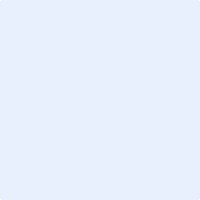 Email | Phone | WebsiteBio: Height: 5’8” | Weight: 135lb | Hair: Black | Eyes: BrownUnion/Association (If Applicable)		Agent/Management Contact and Agency Logo (below)(If Applicable)	EDUCATION & TRAININGUniversity of Georgia, Franklin College of Arts and Sciences	Athens, GABachelor of Arts, Theatre | Emphasis, Acting	Graduation Month and YearCertificate, Musical Theatre PerformanceActing, Institute - Instructor | City, State	Month Year - Month YearSpeech, Institute - Instructor | City, State	Month Year - Month YearDance/Movement, Institute - Instructor | City, State	Month Year - Month YearStage Combat, Institute - Instructor | City, State	Month Year - Month YearFILM EXPERIENCEProject/Film Name 	Role Type	Production Company - DirectorProject/Film Name	Role Type	Production Company - DirectorProject/Film Name	Role Type	Production Company - DirectorProject/Film Name	Role Type	Production Company - DirectorProject/Film Name	Role Type	Production Company - DirectorTELEVISION/WEB EXPERIENCEShow Title	Role Type	Production Company - DirectorShow Title	Role Type	Production Company - DirectorShow Title	Role Type	Production Company - DirectorShow Title	Role Type	Production Company - DirectorShow Title	Role Type	Production Company - DirectorTHEATRE EXPERIENCEShow Title	Role	Theatre/Theatre Company - DirectorShow Title	Role	Theatre/Theatre Company - DirectorShow Title	Role	Theatre/Theatre Company - DirectorShow Title	Role	Theatre/Theatre Company - DirectorShow Title	Role	Theatre/Theatre Company - DirectorSKILLSLanguage: Spanish (Fluent), Italian (Conversational), French (Conversational)Dialects & Dictions: Southwest, Southern, New England, Standard British, Spanish, Italian, FrenchMovement/Interaction: Ballroom Dance (3 Years), Experience with Firearms, Working with Animals and ChildrenMusic: Singing (Alto, 5 Years), Piano (Advanced, 8 Years), Harmonica (Beginner)